Kinesitherapie bij patiënten met respiratoire aandoeningenBijscholing vakgroep KIMA unit KINE, VUBZaterdag 27 april 2019TopicAutogene Drainage : basisopleidingProgramma8u30-9u:		Onthaal en registratie9u-10u30:		Autogene Drainage : modulatie van het ademniveau en de        				luchtsnelheid; F Van Ginderdeuren, UZ Brussel10u30-11u00:	koffiepauze	11u00-13u00:		Hands-on sessie onder deelnemende collega’s aan de hand van een casus( basisvaardigheden, manuele assistentie, gebruik van banden, tips en   trics,… ) F.Van Ginderdeuren, S. Vanlaethem, H. Eyns, M. BorremansLocatie en infoUZ Brussel, Laarbeeklaan 101, 1090 Brussel, Auditorium Kiekens, -1, route 1001Info : Filip.vanginderdeuren@uzbrussel.beAccrediteringPQK : 8 puntenInschrijving50 euro; inschrijven enkel online mogelijk tot 1 via onderstaande link : http://www.vub.ac.be/events/2019/kinesitherapie-bij-patienten-met-respir...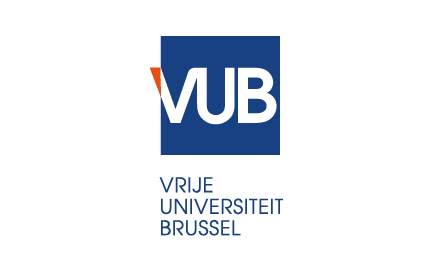 